ANALISIS KERJA KEUANGAN BPRS HIK PARAHYANGAN CABANG BANDUNG BARAT DENGAN METODE DU PONT SYSTEM PERIODE 2017-2019SKRIPSI Diajukan Untuk Memenuhi Salah Satu Syarat Dalam Menempuh Ujian Sarjana Program Strata Satu Pada Program Studi Administrasi Bisnis Oleh:Nur Samhah Rupaidah NPM. 172040047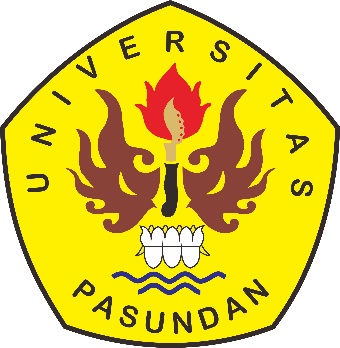 FAKULTAS ILMU SOSIAL DAN ILMU POLITIK UNIVERSITAS PASUNDAN BANDUNG 2021